Mai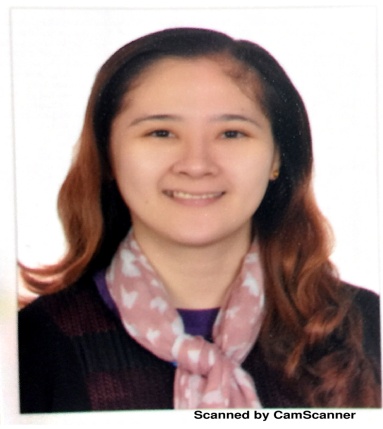 Mai.367067@2freemail.com  CAREER OBJECTIVE:	To pursue a fulfilling career in nursing and work in an institution where I will be able to enhance my knowledge and practical skills along with a caring attitude and maximize my potentials as a competent and compassionate nurse.EDUCATIONAL BACKGROUND:College: Bachelor of Science in Nursing   Lyceum of Batangas, April, 2006High School:           Puerto Galera, Oriental           March, 2002LICENCES:HAAD passer - April 25, 2017Passer of Prometrics Examination-Saudi Council License, March 2012Board Passer, Nurse Licensure Examination - June, 2006 LATEST WORKSHOPS AND SEMINARS ATTENDED:Basic Life Support - 27 December 2015Basic Medication Safety - January, 2016Mock  Code Blue DrillWound  care management and tissue viabilityPreceptorshipTeam Leader WorkshopDisaster DrillFire and Safety ManagementEQUIPMENT USED AND HANDLEDVolumentric Pump/ Syringe pumps (Alaris/Hospira pump)Defibrillator: ZollLifepak 12 BiphasicBladder scan                                                                                                                                                                                                                   Marissa Hoyer Lift with Sling(for transfer and lifting of patient)Chorus Hoyer LiftCalypso Hoyer LiftPulse Oximeter(Oximax) NellorIVAC ThermometerAmbulatory BP Monitor(Oximax) NellorIVAC ThermometerAmbulatory BP MonitorCryoCuff (arm and Knee)Thermoscan (Welch Allyn) BraunThermometer (Temp Plus)Electric Blood Pressure Apparatus Dynamap (Welch Allyn)Otoscope (Welch Allyn)Enteral Infusion ( Kangaroo Feeding Pump)Life Scan Glucometer (SureStep Flex, touch screen)Vascular Doppler Digital Weighing Scale (Seca)Digital Bed Scale (for weighing bedridden patients)Bed StretcherCPM (continues Passive Motion)MachinePercussion HammerSuction Machine (built in –portable)ECG machineAutomated External DefibrillatorVAC (Vacuum Assisted Closure) MachineSequential Compression  Device (Kendall)Bariatric BedAirflow Bed (Hill-rom Acucair-Continuous Airflow System)Intermec Bar Code (for labeling laboratory specimen)Patient Controlled Analgesia Machine (PCAM)Epidural CatheterWORK EXPERIENCES: 		Staff  Nurse II - Male Surgical Ward		January 30, 2012 - February 4, 2017		Ministry Of  National Guard  Health Affairs - King Abdulaziz Hospital		Al Ahsa, Kingdom of Saudi Arabia		Staff Nurse - Medical Surgical Ward		January 19, 2009 – December 24, 2011		University of Sto. Tomas Hospital		Espana Street, Manila, PhilippinesI certify that all the aforementioned information herein are true and correct to the best of my knowledge.